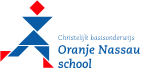 INSCHRIJFFORMULIERPersonalia leerling*Toelichting BSN - en OnderwijsnummerVoor de gegevensuitwisseling met Dienst Uitvoering Onderwijs (DUO) heeft de school een Burgerservicenummer (BSN) van de leerling nodig. Wanneer een leerling geen BSN heeft op het moment van  inschrijving, wordt hiervoor het onderwijsnummer gebruiktMedische gegevens:Noodnummers (niet nr vader/moeder)Gegevens vorig onderwijs:Broers en zussen:INSCHRIJFFORMULIERPersonalia verzorger 1				Personalia verzorger 2Adres verzorger 1 (indien afwijkend)			Adres verzorger 2 (indien afwijkend)		Ondergetekenden:Verklaren dat hun kind de afgelopen 6 maanden wel / niet* op een andere basisschool ingeschreven is geweest Respecteren het christelijk karakter van de school en werken in woord en daad mee aan een veilige school, waar normen en waarden een belangrijke plaats innemengeven wel / geen* toestemming voor overdracht door peuteropvang/kinderdagverblijfHebben kennis genomen van de vier stappen op de routekaart Passende Onderwijsplek bij aanmelding (zie www.oranjenassauschool-culemborg.nl/downloads) en stemmen hiermee in.                                       * doorhalen wat niet van toepassing isOuder / verzorger 1						Ouder / verzorger 1Handtekening: ______________________________	Handtekening: ______________________________Naam: ______________________________________	Naam: ______________________________________Datum: ______________________________________	Datum: ______________________________________VERKLARING SCHOOL Bij het verwerken van deze gegevens houden wij ons aan de Algemene Verordening Gegevensbescherming. Elke ouder heeft recht op inzage en correctie van onjuiste gegevens in het deel van de leerlingenadministratie dat op zijn kind betrekking heeft.Achternaam:Voornaam:Roepnaam:Geslacht: meisje / jongen:Geboortedatum:Geboorteplaats:Adres:Postcode:Woonplaats:Geheim adres: ja / neeTelefoonnummer:Mobiel nummer:Telefoonnummer geheim? ja / nee:Mobiel geheim: ja / neeBSN*:Onderwijsnummer*:Eerste nationaliteit:Tweede nationaliteit:Land van herkomst:In Nederland sinds:Persoonlijk polisnummer:Verzekeringsmaatschappij:Naam huisarts:Adres:Woonplaats: Tel.nr:Medicijnen:Allergieën:Naam: Tel.nr:Naam:Tel.nr:PSZ/KDV:VVE: ja / neeNaam VVE programma:Naam VVE programma:Naam school van herkomst:Naam school van herkomst:Naam school van herkomst:Groep:Plaats school van herkomst:Plaats school van herkomst:Plaats school van herkomst:Plaats school van herkomst:Volgt onderwijs sinds (dd-mm-jj):Volgt onderwijs sinds (dd-mm-jj):Volgt onderwijs sinds (dd-mm-jj):Volgt onderwijs sinds (dd-mm-jj):Naam:Geboortedatum:Naam:Geboortedatum:Naam:Geboortedatum:Achternaam:Achternaam:Voorna(a)m(en):Voorna(a)m(en):Aanhef: Dhr / Mevr.Aanhef: Dhr / Mevr.Relatie tot kind:Relatie tot kind:Wettelijk verzorger: ja / nee:Wettelijk verzorger: ja / nee:Geboortedatum:Geboortedatum:Geboorteplaats: Geboorteplaats:Geboorteland:Geboorteland:Burgerlijke staat:Burgerlijke staat:Telefoon mobiel:Telefoon mobiel:Telefoon thuis:Telefoon thuis:Telefoon thuis geheim: ja / neeTelefoon thuis geheim: ja / neeE-mailadres:E-mailadres:Thuistaal:Thuistaal:Adres:Adres:Postcode:Postcode:Woonplaats:Woonplaats: